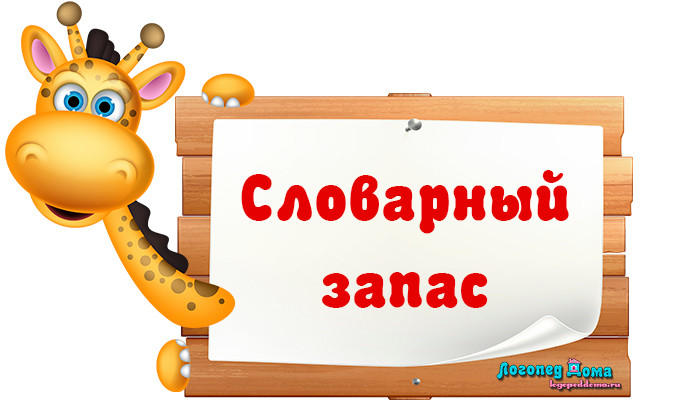 Обогащаем словарный запас. Обобщающие слова.Назовите одним словом (словосочетанием) следующие предметы:Кукла, машина, пирамида, матрешка – это …Огурец, помидор, морковь, капуста, баклажан – это …Ананас, яблоко, мандарин, груша, слива – это …Смородина, крыжовник, клубника, ежевика – это …Лисичка, подберезовик, мухомор, сыроежка – это …Береза, сосна, ель, клен, липа – это …Гвоздика, тюльпан, пион, роза – это … ____________________________________________________________Кошка, собака, овца, корова – это …Курица, гусь, индюк, утка – это …Медведь, волка, белка, заяц – это …Ласточка, скворец, грач, жаворонок – это …Ворона, голубь, воробей, синица – это …Сом, карась, щука, окунь – это …Кузнечик, пчела, муха, стрекоза – это  … __________________________________________________________Диван, стул, кровать, шкаф, комод – это …Торшер, бра, люстра, настольная лампа – это …Нож, тарелка, вилка, чайник, дуршлаг – это …Куртка, сарафан, брюки, юбка, рубашка – это …Сандалии, валенки, сапоги, кроссовки – это …Кепка, шапка, фуражка, платок, берет – это …Сыр, мороженое, масло, творог, сметана – это …Колбаса, сосиски, котлеты, сардельки – это....Баранки, печенье, кекс, булка – это... _____________________________________________________________Сок, компот, молоко, вода – это …Холодильник, утюг, пылесос, фен, телефон – это …Линейка, ручка, учебник, тетрадь, дневник – это …Топор, пила, молоток, рубанок – это …Самолет, пароход, автобус, трамвай – это …Мяч, коньки, лыжи, шайба, ракетка – это …Повар, милиционер, клоун, швея – это ... _____________________________________________________________Синий, красный, белый, голубой – это …Круг, треугольник, ромб, овал – это …Катя, Максим, Ира, Дима, Андрей – это …Дубков, Соколов, Петров, Сидоров – это … _______________________________________________________________Апрель, сентябрь, май, январь – это …Среда, пятница, суббота, вторник – это …Лето, зима, осень, весна – это …Ночь, день, утро, вечер – это …Москва, Киев, Новгород, Санкт-Петербург – это …